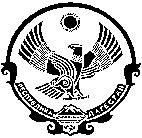                                                 РЕСПУБЛИКА ДАГЕСТАН         МУНИЦИПАЛЬНОЕ ОБРАЗОВАНИЕ «СЕЛЬСОВЕТ «АЛКАДАРСКИЙ»    СУЛЕЙМАН СТАЛЬСКОГО РАЙОНА  СЕЛЬСКОЕ ПОСЕЛЕНИЕ   Индекс 368772, Республика Дагестан,  Сулейман Стальский  район,  с. Алкадар, Email: alkadar80@mail.ru   с.Алкадар                                                                                           06.12.2021г.                                                                                  Директору МБУ «УМИЗ»                                                                                  Администрации МР                                                                                 «Сулейман Стальский район»                                                                                   Гасанову   Н.А. Прошу оказать услугу по проведению аукциона по продаже земельного участка с кадастровым номером 05:13:000053:205 согласно заключению с МБУ «УМИЗ» договора возмездного оказания услуг. Необходимые для оказания услуги материалы прилагаются:-Постановление № 88 АСП «сельсовет «Алкадарский»  «О проведение аукциона по продаже земельного участка»-Решение  Собрания депутатов сельского поселения «сельсовет «Алкадарский»  №30 от 18.10.2021 г.- Копию выписки ЕГРН земельного участка.                   Глава сельского поселения                 Гусейнов  А.Г.                                                       РЕСПУБЛИКА ДАГЕСТАН                                                   МУНИЦИПАЛЬНОЕ ОБРАЗОВАНИЕ «СЕЛЬСОВЕТ «АЛКАДАРСКИЙ»                              СУЛЕЙМАН СТАЛЬСКОГО РАЙОНА  СЕЛЬСКОЕ ПОСЕЛЕНИЕ       Индекс 368772, Республика Дагестан,  Сулейман Стальский  район,  с. Алкадар, Email: alkadar80@mail.ru т.89634025996   с.Алкадар                                                                                           06.12.2021г.                                                 Постановление №88              «О проведение аукциона по продаже земельного участка»В соответствии со статьями 447,448 Гражданского Кодекса, статьями 39.6, 39.11, и 39.12  Земельного Кодекса Российской Федерации , Уставом сельского поселения «сельсовет «Алкадарский»:       1.Провести торги в форме открытого аукциона по продаже земельного участка согласно решению Собрания депутатов сельского поселения «сельсовет «Алкадарский»  №30 от 18.10.2021 г.2.Проведение торгов в форме открытого аукциона возложить на комиссию по проведению торгов МБУ «Управление муниципального имущества и землепользования» администрации МР «Сулейман –Стальский район» согласно, заключенного с ним соглашения (договора).3.По итогам представляемых комиссией по проведению торгов аукционной документации секретарю АСП «сельсовент «Алкадарский» подготовить соответствующие документы (договор купли продажи, и акт приема-передачи) для подписания.4.Комиссиия по проведению торгов провести аукцион в соответствии с действующим законодательством с опубликованием информации в средствах массовой информации.5.Контроль за соблюдением настоящего постановления оставляю за собой.               Глава АСП               «сельсовет «Алкадарский»                                         Гусейнов А.Г.Лот №Кадастровый номерПлощадь участка (кв.м.)Целевое использование з/у и вид праваМесторасположение земельного участкаНачальная цена предм.т                                                                                                                                                                                                                                                                                                                                                                                                                                                                                                                                                                                                                                                                                                                                                                                                                                                                                                                                                                                                                                                                                                                                                                                                                                                                                                                                                                                                                                                                                                                                                                                                                                                                                                                                                                                                                                                                                                                                                                                                                                                                                                                                                                                                                                                                                                                                                                                                                                                                                                                                                                                                                                                                                                                                                                                                                                                                                                                                                                                                                                                                                                                                                                                                                                                                                                                                                                                                                                                                                                                                                                                                                                                                                                                                                                                                                                                                                                                                                                                                                                                                                                                                                                                                                                                                                                                                                                                                                                                                                                                                                                                                                                                                                                                                                                                                                                                                                                                                                                                                                                                                                                                                                                                                                                                                                                                                                                                                                                                                                                                                                                                                                                                                                                                                                                                                                                                                                                                                                                                                                                                                                                                                                                                                                                                                                                                                                          чс с   оргов (руб)105:13:000053:205900Земли сельхоз назначения, для ведения личного подсобного хозяйстваРД, С.Стальский район с.Сардаркент2970